             Grupa  "Niezapominajki"           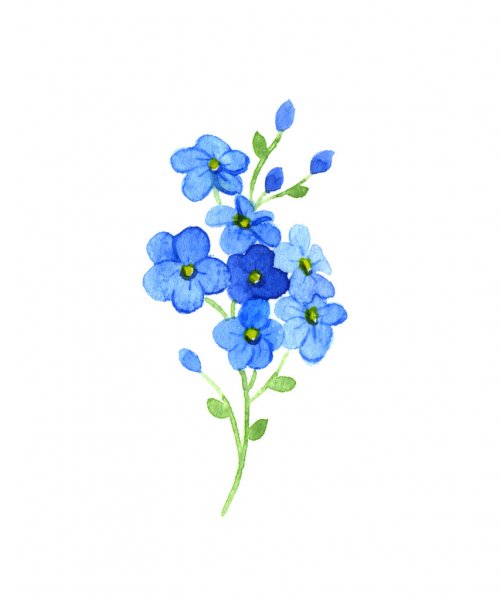 PLAN PRACY DYDAKTYCZNO-WYCHOWAWCZEJ NA MIESIĄC MAJOgólne cele wychowawczo-dydaktyczne:doskonalenie umiejętności opowiadania i dzielenia się własnymi doświadczeniami;doskonalenie motoryki małej;identyfikowanie i podawanie nazw emocji;doskonalenie czytania globalnego;poznanie polskich i zagranicznych zwyczajów wielkanocnych; doskonalenie precyzji ruchów i sprawności ruchowej;poznanie różnic między sianem a słomą; doskonalenie umiejętności szeregowania,doskonalenie chwytu pęsetkowego i motoryki małejdoskonalenie umiejętności dostrzegania związków przyczynowo-skutkowych; rozszerzanie słownika dziecka; doskonalenie umiejętności opisu;ekspresja twórcza;ekspresja twórcza;doskonalenie umiejętności klasyfikacji; pobudzanie odpowiedzialności za środowiskowprowadzenie litery Z, z;doskonalenie słuchu fonemowego; kształtowanie właściwych nawyków dotyczących ochrony środowiska naturalnegorozwijanie wiedzy na temat zanieczyszczenia powietrza, poczucia odpowiedzialności oraz troski o czystość otoczenia; doskonalenie umiejętności obserwacji i wyciągania wniosków z prostych doświadczeń;doskonalenie rozumienia pojęć matematycznych,rozbudzanie zainteresowań czytelniczych; kształtowanie poszanowania dla książek;doskonalenie umiejętności klasyfikacji; pobudzanie odpowiedzialności za środowisko;doskonalenie myślenia przyczynowo-skutkowego; wprowadzenie litery F, f; kształtowanie motywacji do samodzielnego czytania;zapoznanie z różnymi rodzajami książek; rozwijanie umiejętności plastycznych;rozpoznawanie grafemów poznanych dotąd liter; rozwijanie sprawności językowych;zapoznanie z aspektem monetarnym; TYDZIEŃ OD 04.05.2021 – 07.04.2021Temat tygodnia :  Tajemnice książekDrodzy Rodzice!Książki były dla nas przez ostatnie dni głównym tematem. Staraliśmy się rozbudzić w przedszkolakach zainteresowania czytelnicze i mamy nadzieję, że nam się to udało. Dzieci miaływ tym temacie dużo pytań, ale posiadały też sporo wiedzy. Przedszkolaki dowiedziały sięchoćby jak powstaje książka i papier, zapoznały się z różnymi rodzajami książek, porównywałyje ze sobą pod względem wysokości, grubości, a nawet wagi. Te umiejętności szacowania i prostegoporównywania będą dzieciom pomocne w codziennym życiu.Zajęcia w tym tygodniu miały również na celu nauczenie szacunku do książek. Dzieci sametworzyły regulamin postępowania z książką, a także bawiły się w „szpital” dla książek i naprawiałyzepsute książki. Celem wielu zajęć było rozwinięcie umiejętności językowych dziecipoprzez budowanie dłuższych wypowiedzi, obdarzanie uwagą innych rozmówców, płynne,wyraźne i zrozumiałe wypowiadanie się.Dzieci poznały również nową literę – F, f. Potrafią już rozpoznawać większość liter alfabetu,znajdować konkretne z nich wśród innych. Wiele dzieci jest zainteresowanych czytaniemi świetnie sobie radzi z czytaniem sylab i większych całości. Zachęcamy do wspólnego z dziećmirozwiązywania rebusów i czytania książek z obrazkami zamiast niektórych wyrazów. Z pewnościąrozbudzi to zainteresowania dzieci czytelnictwem.Jednym z najciekawszych zadań w tym tygodniu było zaprojektowanie okładki do własnejksiążki i narysowanie do niej ilustracji. Przy okazji tego zadania dzieci zapoznały się z budowąksiążki i jej elementami.W tym tygodniu dzieci doskonaliły także umiejętności społeczne poprzez pracę w grupachi przestrzeganie ustalonych zasad.Zachęcamy Państwa do grania z dziećmi w gry planszowe, dzięki takim aktywnościom dzieciprzyzwyczają się do ponoszenia porażki i radzenia sobie z tak trudnymi emocjami.